-write a word in each category; use the letter in the box.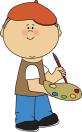 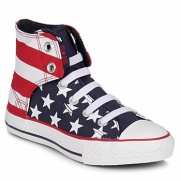 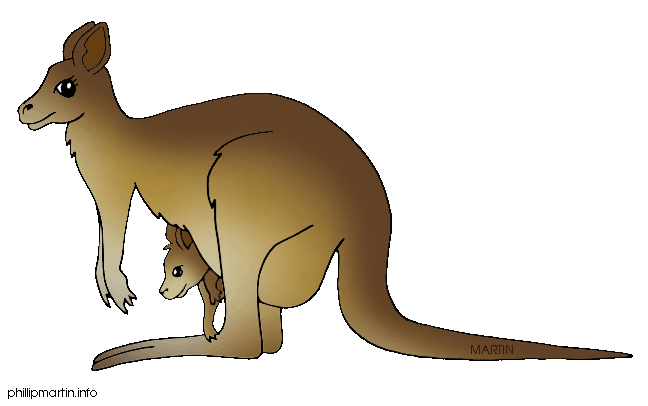 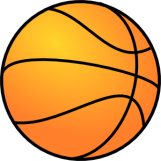 Who is the first one to finish?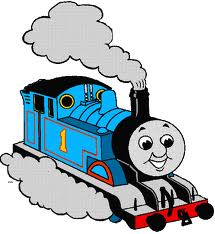 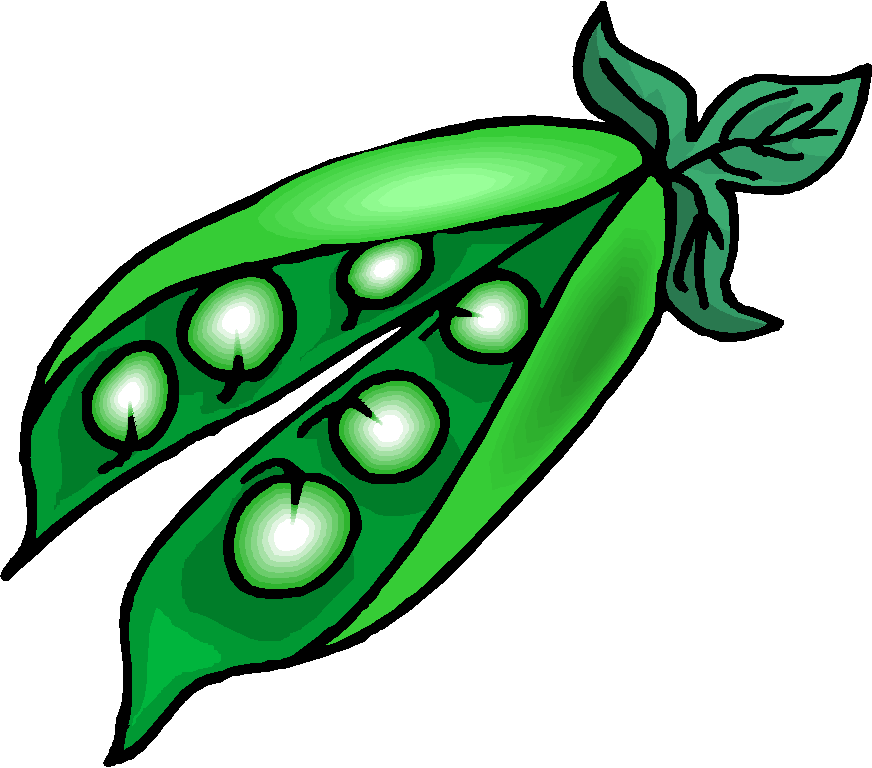 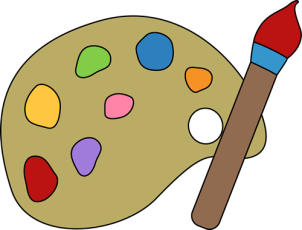 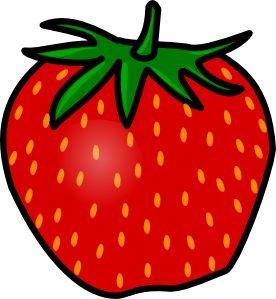 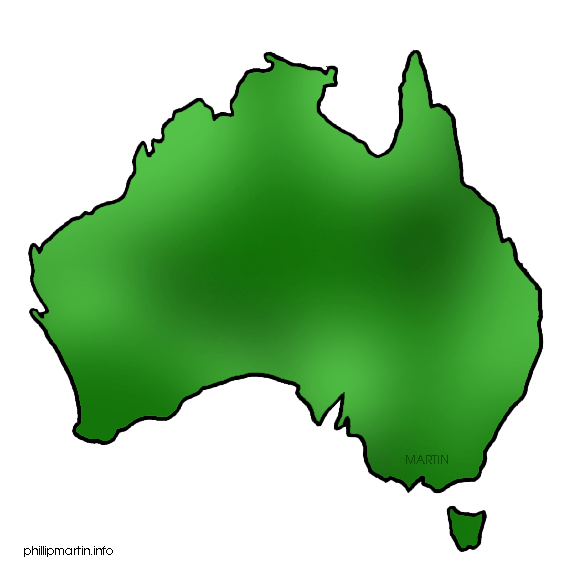 NameFoodClothesAnimalSportBCFGLMSCountryFruitVeggieColourVehicleADEHNOT